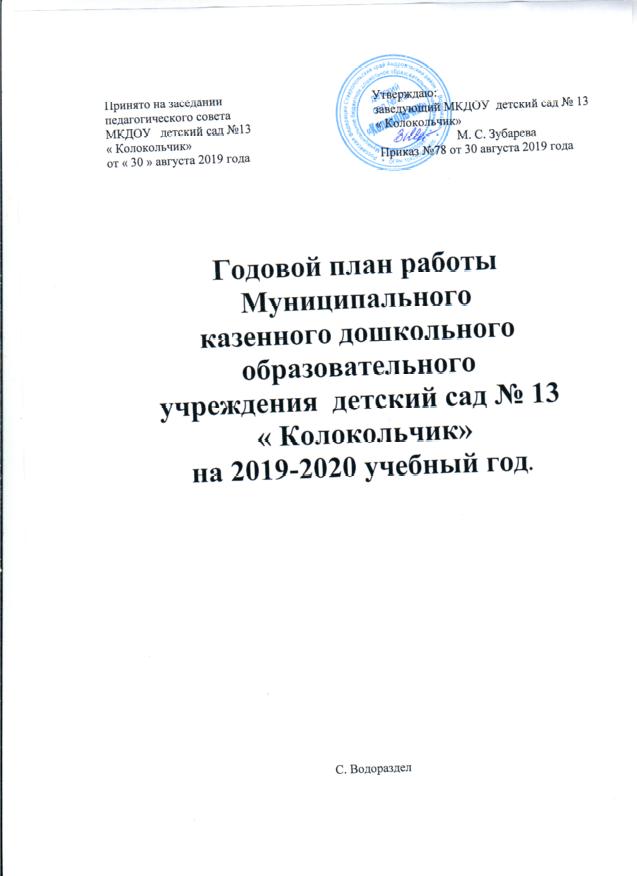 Годовой план работы Муниципального казенного дошкольного образовательного учреждения детский сад № 13 « Колокольчик»на 2019– 2020 учебный год.Направление работы дошкольного учреждения:Обеспечение социально-личностного развития ребенка дошкольного возраста.ЦЕЛЬ: построение работы ДОУ в соответствии с ФГОС, создание благоприятных условий для полноценного проживания ребенком дошкольного детства, формирования основ базовой культуры личности,  всестороннее развитие психических и физических качеств в соответствии с возрастными и индивидуальными особенностями, подготовка ребенка к жизни в современном обществе.Годовые задачи работы.1.Оптимизировать предметно-развивающую среду учреждения с учётом образовательной программы ДОУ, в соответствии с требованиями ФГОС, для физического развития детей.2.Повышение квалификации, профессионального мастерства педагогических кадров, ориентированных на применение новых педагогических и информационных технологий с целью развития индивидуальных способностей и творческого потенциала каждого ребенкаРабота  с кадрами.Циклограмма годового плана.Изучение и контроль качества педагогической работы с детьми.Система контроля за образовательной деятельностью в ДОУ и реализацией годового плана.Педагогический совет  (установочный)Тема: «Основные направления образовательной деятельности в рамках федерального государственного образовательного стандарта дошкольного образования на 2015-2016г.Цель: подведение итогов  работы по подготовке к новому учебному году, утверждение целей, задач и направлений воспитательно-образовательной работыпедагогического коллектива на 2015-2016 год.Педагогический совет (тематический).Повышение профессиональной компетентности педагогов ДОУ в области организации образовательного процесса в соответствии с ФГОС ДО.Цель: Систематизировать знания педагогов ДОУ по организации образовательного процесса в соответствии с ФГОС ДО.Задачи: Дать практические рекомендации по планированию  воспитательно-образовательного процесса.Педагогический совет (тематический)Тема педсовета: «Системный подход к здоровью – основа формирования всесторонне развитой личности» (Реализация образовательной области «Физическое развитие»)Подготовка к педсоветуПедагогический совет Итоговый.Цель: подведение итогов работы учреждения за 2019-2020 учебный год, утверждение планов работы ДОУ на 2020-2021 учебный год.Взаимодействие ДОУ с семьями воспитанников.Цель: создать благоприятные условия для совместной деятельности дошкольного учреждения с семьями воспитанников, школой и другими социальными институтами. Организация работы с родителями воспитанниковКонсультации для родителей по вопросам питания детейIXXXIXIIIIIIIIIVVПроведение текущих инструктажей по ТБ и ОТ на рабочем месте.Проведение групповых   родительских собраний. Производственное собрание:«О правилах внутреннего трудового распорядка».Проведение мониторинга  с целью выявления степени удовлетворенности качества образовательных услуг родителями.Утверждение штатного расписания и расстановки педагогических кадров на 2019-2020 год.Анализ кадрового обеспечения ДОУ (по результатам отчета по форме 85-рик)Выборы родительского комитета ДОУПодготовка заявок на курсы повышения  квалификации.Рейд по обеспечению ОТ и ОБЖ.Социологическое исследование  по определению социального статуса семьи Прием заявлений на аттестацию.Инструктаж «Об охране жизни и здоровья в зимний период.Разработка плана профилактических мероприятий по ОРЗ и гриппу. Обсуждение действий персонала в ЧС, при угрозе террористических актовКруглый стол «Организация и проведение новогоднего праздника, оформление интерьера помещения  ДОУ».Организация конкурса «Лучшее оборудование зимнего участка».Проведение инструктажа«Техника безопасности при проведении новогодних ёлок».Анализ планируемых промежуточных результатов освоения ООП за 1 полугодие2015г.Стат. отчет форма 85-К и отчеты по приложениямРейд по ОТ и ТБ детей и сотрудниковПодготовка к празднованию  дня 8 Марта  ( оформление материалов для награждения)Родительское собрание для родителей будущих первоклассников с участием учителей начальных классов школы № 5.Подготовка аналитического отчета за учебный год.Проведение мониторинга с целью выявления степени удовлетворенности родителями качества образовательных услуг.Анализ выполнения плана работы родительского комитета.Анализ прогноза контингента ДОУ на следующий учебный год (проект плана комплектования)Проведение субботника.Инструктаж с педагогами «Охрана жизни и здоровья детей в летний период времени».Спрогнозировать  основные направления деятельности педагогическо-го  коллектива в период подготовки к новому учебному году.Производственное собрание по итогам работы  ДОУ.месяц                    Педсоветы, семинары.Коллективные просмотры педагогического процесса.Смотры, смотры -конкурсыВыставки, папки-передвижкиКонсультации, презентации, анкетирование.сентябрьПедагогический совет  (установочный) «Основные направления образовательной деятельности в рамках федерального государственного образовательного стандарта дошкольного образования на 2019-2020 г.Праздник«День знаний-1 сентября.»         отв.муз.рук. Участие сотрудников ДОУ в муниципальных конкурсах в течение года.Смотр   учреждения по готовности к началу учебного годакомиссия ДО,  ДОУ.Выставка детских рисунков: «Как я провел лето».Консультация «Электронное портфолио как условие профессионального роста педагога».октябрьПрактикум – семинар:   «Планирование в дошкольном учреждении в соответствии с ФГОС ДО»:1.Алгоритм и технология разработки календарных планов;2. Планирование второй половины дня;3.Планирование утреннего отрезка времени;4.Планирование прогулки.Развлечение«Золотая волшебница осень».отв. муз. рук.Спортивное мероприятие «Осенний марафон»Конкурс поделок из природного материала:Природа и фантазия.Выставка детского художественного творчества на пожарно-спасательную тематику.Консультация: Современные технологии по планированию воспитательно-образовательного процессаМониторингпотребности педагогов вповышении уровня теоретических знаний и практических навыков в условиях реализации ФГОС.НоябрьПедагогический совет (тематический):Повышение профессиональной компетентности педагогов ДОУ в области организации образовательного процесса в соответствии с ФГОС ДО.Фестиваль педагогических идей «Открытый урок» «Моя педагогическая инициатива».  Выставка детского творчества к Дню матери.Выставка детских рисунков «Малыш и дорога»Консультация:«Аналитическая деятельность педагога как важное условие планирования и проектирования педагогической деятельности».месяц                      Педсоветы, семинары.Открытые просмотрыСмотры, смотры -конкурсыВыставки, папки-передвижкиКонсультации, презентации, анкетирование.ДекабрьПрактикум по изготовлению новогодней игрушки.Новогодний праздник.отв. муз.рук. Смотр-конкурс  «На лучший зимний участок».Смотр-конкурс«На лучшее оформление групп к новогоднему празднику».Выставка детского творчества «Зимушка хрустальная».Консультации для родителей: «Условия, необходимые для развития ребенка дома».ЯнварьРазвлечение: «Рождественские каникулы».муз. руководитель, воспитатели. Выставка  детского творчества  к Рождеству.воспитатели.Консультация:«Режим двигательной и интеллектуальной нагрузки, включая мероприятия по безопасности».февральСеминар-практикум:«Охрана и укрепление здоровья детей»:-задачи по реализации образовательной области «Физическое развитие»-взаимодействие с семьями воспитанников по решению задач педагогической работы здоровьесберегающей направленности;-анкетирование педагогов по ЗОЖ. Спортивное мероприятие «Папа, мама, я – спортивная семья»воспитатель по физо. Конкурс «Лучший здоровьесберегающий проект для детей дошкольного возраста и их родителей».Выставка детского творчества «К Дню защитника Отечества». Папки-передвижки «Правила дорожные детям знать положено»Консультации:Современные программы и технологии по здоровьесбережению дошкольников. месяц                    Педсоветы, семинары.Открытые просмотрыСмотры, смотры -конкурсыВыставки, папки-передвижкиКонсультации, презентации, анкетирование.мартПедагогический совет  (тематический) «Системный подход к здоровью основа формирования всесторонне развитой личности» (Реализация образовательной области «Физическое развитие»)Праздник «8 марта- мамин  день».отв. музыкальный руководительТворческий конкурс«Веселая ярмарка»(кондитерские изделия)..Выставка детских рисунков к  Международному женскому дню»Презентация:«Использование современных оздоровительных технологий и реализация принципа интеграции на занятиях по физической культуре».апрельМониторинг индивидуального развития детей дошкольного возраста с целью оценки эффективности педагогических действий./ готовность к обучению в школе/Спортивный праздник «Хорошо спортсменом быть». Смотр: оформление уголков  к Дню космонавтики.воспитатели Выставка работ художественно-продуктивной деятельности «Чему мы научились за год».Выставка детских рисунков «Огонь – друг, огонь - враг». воспитателиКонсультации для родителей:«Детский сад и семья – территория здоровья»;«Условия, необходимые для развития ребенка дома».майПедагогический совет  4.Итоговый.Праздник к Дню победы.муз. руководительВыпускной бал.отв. .воспитателиСмотр-конкурс к проведению летней оздоровительной работы  с воспитанниками.Оформление стенда к Дню Победы.Привлечение родителей к созданию ландшафта, озеленению и эстетическому оформлению участков.отв.  воспитатели Организация работы в доу в летний период времени. Мероприятия.VIV1.Педагогические советы****2. МПС***3. Тематическиепроверки**4.Комплексныепроверки**5.Практикумы-семинары******6. Открытые просмотры*********7.Консультации*********8.Выставки*********9.АттестацияВ соответствии с заявлениямиВ соответствии с заявлениямиВ соответствии с заявлениямиВ соответствии с заявлениямиВ соответствии с заявлениямиВ соответствии с заявлениямиВ соответствии с заявлениямиВ соответствии с заявлениямиВ соответствии с заявлениямиВид контроляТема контроляСодержание контроляОтветственные сроки, группы.ПредупредительныйГотовность групп к началу учебного года.Организация  непосредственно-  образовательной деятельности.Организация предметно– развивающей среды в группах.августзаведующийвсе группыТематический контрольИтоги тематического контроля: «Анализ планирования  планов воспитательно-образовательного процесса».Анализ  планов работы.   ноябрь  заведующий Тематический контрольРациональноеиспользование среды,условий ДОУ и здоровьесберегающихтехнологий для развитияфизических качеств иформированийздорового образа жизни.Оснащение предметно-развивающей среды пообразовательной области «физическое развитие».март заведующийвсе группыИтоговый контрольГотовность детей к школьному обучению.Итоговые результаты освоения программы.Мониторинг образовательного процесса.январь, апрель заведующийвсе группыВид контроляСодержание контроляСроки проведенияОперативный контроль1.Соблюдение режима и организация жизни группы.2. Подготовка проведения и эффективность утренней гимнастики.3.Проведение закаливания.4.Сформированность культурно-гигиенических у детей разных возрастных групп.5.Сформированность у детей  представлений о сезонных изменениях в природе и труде людей в соответствии  с программой для каждого возраста.6. организация хозяйственно-бытового труда ( дежурство, поручения, коллективный труд)7.Сформированность у детей навыков самообслуживания.В течение годаСистематический контроль)1.Выполнение инструкции  по охране жизни и здоровья детей;2. Учебно – воспитательный процесс,     уровень знаний, умений и навыков    детей;3. Выполнение режима дня;4.Организация питания;5.Проведение оздоровительных   мероприятий в режиме дня.(ежедневноСистематический контроль 1.Проведение физкультурных досугов и развлечений;2.Анализ продуктивной деятельности по изо и ручному труду;3.Составление документации по группам;4.Подведение итогов смотров-конкурсов.( 1 раз в месяц)Систематический контроль1. Уровень проведения родительских собраний;2.Выполнение программы за квартал;3.Выполнение воспитателями рекомендаций по проверкам.( 1 раз в квартал)Тематический контроль к педсоветам.  1. Организация работы с родителями  в группах в условиях реализации ФГос  2.  Анализ непосредственно-образовательной деятельности за 1- ое полугодие   3. Состояние работы по комплексно-тематическому планированию   ноябрьянварьмартИтоговый контрольУровень подготовки детей к школе.  Анализ образовательной деятельности за  учебный   год.майВид деятельностиОтветственныйГотовность  к новому учебному году.заведующийРабота ДОУ по задачам Отдела образования на 2019-2020 учебный год.заведующийАнализ работы  летней оздоровительной компании.  Инструктор по физической культуре , музыкальный руководитель, воспитатели группУтверждение годового плана работы  дошкольной организации  на  2019-2020 учебный год. педагогический коллектив5.Мониторинг потребности педагогов в повышении уровня теоретических знаний и практических навыков в условиях реализации ФГОС. заведующий6.Решение педсовета.педагогический коллективПодготовка к педсовету.ответственныйПодготовка актов готовности дошкольной организации к новому учебному году.заведующийПодготовка отчетов работы ДОУ в период летней оздоровительной компании.воспитатели, ст. инструктор по физической культуре.Проведение мониторинга потребности педагогов вповышении уровня теоретических знаний и практических навыков в условиях реализации ФГОС.заведующийСодержаниеОтветственный1. Деятельность педагога ДОУ в условиях реализации ФГОС ДО. заведующая детского сада.2.Защита проектов планов воспитательно-образовательной работы с детьми.воспитатели всех групп.3.Итоги тематического контроля: «Анализ планирования  планов воспитательно-образовательного процесса». заведующий4. Презентация  «Планирование воспитательно-образовательной работы в ДОУ в условиях реализации ФГОС ДО».    заведующий4.Решение педсоветапедагогический коллективПодготовка к педсовету.ответственныйПрактикум – семинар:   «Планирование в дошкольном учреждении в соответствии с ФГОС ДО»:1.Алгоритм и технология разработки календарных планов;2. Планирование второй половины дня;3.Планирование утреннего отрезка времени;4.Планирование прогулки.заведующийКонсультации:-«Электронное портфолио как условие профессионального роста педагога».-«Современные технологии по планированию воспитательно-образовательного процесса».-«Аналитическая деятельность педагога как важное условие планирования и проектирования педагогической деятельности».заведующийМониторинг потребности педагогов в повышении уровня теоретических знаний и практических навыков в условияхреализации ФГОС.заведующийФестиваль педагогических идей «Открытый урок» «Моя педагогическая инициатива».воспитатели.№План педсоветаОтветственный1«Организация работы в ДОУ по физическому развития у воспитанников, формированию навыков здорового образа  жизни».заведующая2Система работы в группе по формированию навыков ЗОЖ воспитатели групп(сообщения)   3Итоги тематической проверки: 1.1.Рациональное использование  среды, условий ДОУ и здоровьесберегающих технологий для развития физических качеств и формирований здорового образа жизни.1.2.Итоги конкурса «Лучший здоровьесберегающий проект для детей дошкольного возраста и их родителей».заведующий  4. Результаты контроля за состоянием здоровья и физическим развитием детей.медицинская сестра 5.Решения педсовета.участники педсовета.№МероприятияОтветственные Форма отчета1Семинар-практикум:«Охрана и укрепление здоровья детей»:-задачи по реализации образовательных областей«Здоровье»,»Физическая культура», «Безопасность»;-взаимодействие с семьями воспитанников по решению задач педагогической работы здоровьесберегающей направленности;-анкетирование педагогов по ЗОЖ.заведующийпрезентация2Конкурс «Лучший здоровьесберегающий проект для детей дошкольного возраста и их родителей».воспитателиподведение итогов 3Наглядная информация:Уголки для родителей по ЗОЖ.воспитателиФотоотчет на сайт4Тематический контроль «Рациональное использование  среды, условий ДОУ и здоровьесберегающих технологий для развития физических качеств и формирований здорового образа жизни».заведующийсправка по результатам тематической проверки5Спортивный праздник «Хорошо спортсменом быть».воспитателиИнструктор по физо6Консультации:- «Режим двигательной и интеллектуальной нагрузки, включая мероприятия по безопасности».- Современные программы и технологии по здоровьесбережению дошкольников. 7Презентация:«Использование современных оздоровительных технологий и реализация принципа интеграции на занятиях по физической культуре».Инструктор  по физона сайтВид деятельностиПлан педсовета.Ответственный.1.Проблемно-ориентированный анализ – основа программного подхода в управлении качеством дошкольного образования (аналитическая справка).   заведующий2.Отчет  о медико – оздоровительной работе дошкольной организации.воспитатели3. Анализ музыкального воспитания  муз.руководитель4.Определение задач и направлений работы ДОУ    на 2020-2021 учебный год.педагогический коллектив5.Утверждение плана работы на летне-оздоровительный      период.заведующая6.Проект решения педагогического совета, его                           утверждение.заведующаяПодготовка к педсовету.Ответственный1. Анализ деятельности ДОУ заведующая,2. Анализ медико-оздоровительной работы дошкольников за 2019-2020 учебный год.воспитатели 3.Мониторинг обследования детей по выполнению программы.воспитатели4.Анкетирование родителей для выявления степени удовлетворенности родителями качества образовательных услугвоспитатели.5.Составление проекта плана работы на летний оздоровительный период.педагогический коллективОбщие родительские собранияПовестка:1. Основные направления сотрудничества дошкольного учреждения с родителями на 2019–2020 учебный год.2. Представление узких  специалистов.3. Выборы родительского комитета.Повестка:1. Итоги воспитательно-образовательной работы с детьми в 2019-2020 учебном году.2. Отчет родительского комитета о проделанной работе.3. Организация деятельности дошкольного учреждения в летний период (вопросы оздоровления, физического развития и питания детей).ОктябрьмайГрупповые родительские собранияМладшая группа с 1 -3 лет.Особенности психофизического развития детей 3 года жизни. Задачи воспитания и обучения.Сенсорное воспитание – основа для развития речи детей.Взаимоотношения в игре.Наши достижения за год. Средняя  группа с 3-5 летОсобенности психофизического развития у детей 4,5 года жизни. Задачи воспитания и обучения.Бережем здоровье с детства, или 10 заповедей здоровья. Воспитательное значение труда ребенка. Наши достижения за год.Старшая группа с 5-7летОсобенности психофизического развития детей 6,7 года жизни. Задачи воспитания и обучения.В труде воспитывается воляРазвитие речи старших дошкольников через художественные произведения.Развитие творческих способностей у детей. Наши достижения за год.Особенности психофизического развития детей 7 года жизни. Задачи воспитания и обучения. Портрет выпускника- будущего школьника. Каков он у нас?Пальчиковая гимнастика для развития  речи дошкольников.Готовим детей к школе. Семья на пороге школьной жизни. Наши достижения за год.Заседания родительского комитетаЗаседание № 1. Разработка плана работы РК на учебный год ОктябрьПредседатель РКЗаседание № 2. Привлечение родителей к проведению праздников. Контроль за питанием. ДекабрьЧлены РКЗаседание № 3. Подведение итогов работы РК ДОУ за учебный год. Обсуждение проекта плана работы в летний оздоровительный период МайЧлены РККонсультирование1.Оказание консультативной помощи через информационные стенды  по заявке родителей;  проблемная;  оперативная.В течение годазаведующая, ст. воспитатель специалисты , воспитатели2.Информирование родителей через сайт МБДОУ в течение годаадминистрацияУчастие родителей в мероприятиях МКДОУдетский сад №13 « Колокольчик»Содержание деятельностиСрокиОтветственный1. Участие родителей в акциях и конкурсах, организованных в ДОУ в течение года воспитатели групп2.Привлечение родителей к праздничным мероприятиям с целью развития эмоционально-насыщенного взаимодействия родителей, детей и педагогов ДОУ.по мере необходимости воспитатели3. Совместные детско-спортивные праздники, развлечения, досуги по планумуз. руководит. воспитатели групп.4. День открытых дверей апрельЗаведующая5. Посещение открытых занятия с целью знакомства родителей с работой ДОУ по всем образовательным областям программы. Ознакомление с достижениями ребенка в процессе коррекционной деятельности. в течение года специалисты6. Привлечение родителей к благоустройству территории МКДОУ детский сад №13 « Колокольчик». по мере необходимостиЗаведующая, воспитатели группДругие виды и формы работы с родителями воспитанников1.Удовлетворенность качеством предоставляемых услуг. октябрь, май воспитатели, медсестра2. Мониторинг актуального состояния работы с родителями (законными представителями) воспитанников Ноябрь, майзаведующий1.Информирование  родителей  об  ассортименте  питания  детей (меню на сегодня).ежедневноВоспитатели всех групп2.Индивидуальное  консультирование родителей  детей с  плохим  аппетитом.по мере  необходимостиМед. сестра3.Консультирование  по  вопросам  организации питания детей в  семье через  стенды для родителей  1 раз в месяцвоспитатели  групп